WINNEBAGO COUNTY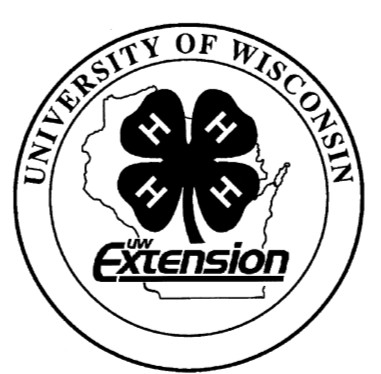 ADVENTURES PROJECT RECORD FOR 20	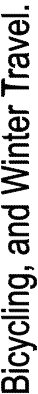 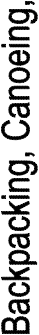 Ways You Received Help This Year Include: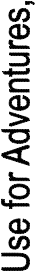 (check all that apply)Exhibits in This Project:Item	Placing(additional page may be added)Explain why you selected this project and how you feel about what you accomplished:What did you learn or enjoy in the project this year?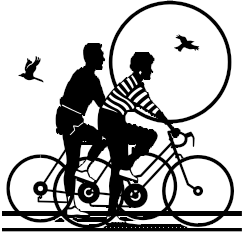 What project related skill(s) would you like to learn or improve?List at least 2 adventure industry related careers that you can identify.Are your family or friends interested in this project with you?  Yes  	 No  	If yes, what do you do together?Are you interested in a career related to adventures?Yes_ 	 No_ 	 Maybe_ 	Project Worth StatementHas this project been worthwhile to you? Why or why not?Revised 11/2006Attended project training offered by my clubAttended project training offered in the countyAttended project training offered at District or State LevelGuidance from 4-H Leader/4-H ClubGuidance from Parent/Guardian/Other AdultReading and use of 4-H project guidesReading and use of literature, books, audio visual resourcesOwn knowledgeHelp from friends/other youthOther (describe)